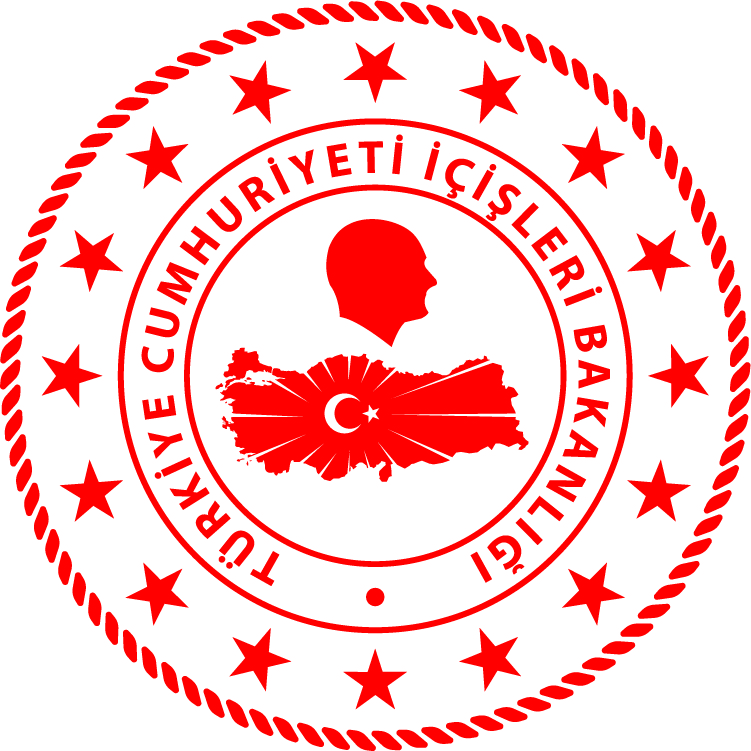 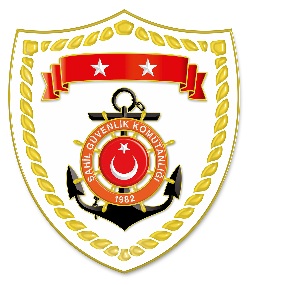 Ege BölgesiS.
NoTARİHMEVKİ VE ZAMANKURTARILAN SAYISIKURTARILAN/YEDEKLENEN TEKNE/LASTİK BOT SAYISIAÇIKLAMA124 Kasım 2020BALIKESİR/Edremit01.1021Altınoluk önlerinde alabora olan fiber teknenin içerisindeki 2 şahıs bilinci açık olarak kurtarılmış, tekne ise yedeklenerek Küçükkuyu Limanı’na intikal ettirilmiştir.224 Kasım 2020MUĞLA/Fethiye02.3031Göcek Limanı açıklarında özel bir yatın yardımcı botunun makine arızası nedeniyle sürüklendiğinin bildirilmesi üzerine görevlendirilen Sahil Güvenlik Botu tarafından bahse konu lastik bot içerisindeki 3 şahısla birlikte yedeklenerek Göcek Limanı’na intikal ettirilmiştir.324 Kasım 2020İZMİR/Çeşme04.5533-Süngükaya bölgesinde karadan ulaşım olmayan bir mevkiide Yunanistan unsurları tarafından Türk Karasularına geri itilen ve kendi imkânlarıyla karaya çıkarak yardım talebinde bulunan
33 düzensiz göçmen kurtarılmıştır. 424 Kasım 2020MUĞLA/Bodrum06.3011-Görecek Adası açıklarında motor arızası nedeniyle sürüklenen lastik bot içerisindeki 11 düzensiz göçmen kurtarılmıştır.